November 2022  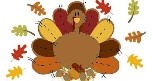 Winter Programming Calendar  Week 1. 11/1-11/4 Week 2. 11/7-11/11 The daily schedule would run as follows: 8:00-9:30am Transportation 9:30-10:30am Activity 10:30-11:30am Activity 11:30am-12:30pm LUNCH in same room you finish your activity. Clean up before the next group rotates into this room. 12:30-1:30pm Activity 1:30-2:15pm Individual Reading, Games, & Cleaning2:15-3:45pm Transportation Everyone would start in their attendance “homeroom” and then rotate after the first activity to the next room i.e., Room 1 would move to Room 2., 2 to 3. Room 3 would move to Room 1. November 2022  Winter Programming Calendar  Week 3. 11/14-11/18Week 4. 11/21-11/25The daily schedule would run as follows: 8:00-9:30am Transportation 9:30-10:30am Activity 10:30-11:30am Activity 11:30am-12:30pm LUNCH in same room you finish your activity. Clean up before the next group rotates into this room. 12:30-1:30pm Activity 1:30-2:15pm Individual Reading, Games, & Cleaning2:15-3:45pm Transportation Everyone would start in their attendance “homeroom” and then rotate after the first activity to the next room i.e., Room 1 would move to Room 2., 2 to 3. Room 3 would move to Room 1. November 2022  Winter Programming Calendar  Week 5. 11/28-11/30The daily schedule would run as follows: 8:00-9:30am Transportation 9:30-10:30am Activity 10:30-11:30am Activity 11:30am-12:30pm LUNCH in same room you finish your activity. Clean up before the next group rotates into this room. 12:30-1:30pm Activity 1:30-2:15pm Individual Reading, Games, & Cleaning2:15-3:45pm Transportation Everyone would start in their attendance “homeroom” and then rotate after the first activity to the next room i.e., Room 1 would move to Room 2., 2 to 3. Room 3 would move to Room 1. Room  Tuesday Wednesday Thursday Friday 1 Community Day!(see group calendar) Basic First Aid (Nursing) Cooking & Nutrition: White Chicken Chili Community Day!(see group calendar) 2 Community Day!(see group calendar) Abuse & Neglect Training.  Personal Safety (Program)  Science & Math: Paper Airplane ChallengeCommunity Day!(see group calendar) 3 Community Day!(see group calendar)  Bingo & Stretches Music & Theatre:Music Free Play Community Day!(see group calendar) Room  Monday Tuesday Wednesday Thursday Friday 1 Arts & Crafts/Fitness: ZumbaCommunity Day!(see group calendar) CPR (Nursing)Cooking & Nutrition: Pumpkin SeedsCommunity Day!(see group calendar) 2  Life Skills/Communication: Intro to Computer SkillsCommunity Day!(see group calendar) Fire Safety Fire Escape Plan Fire Drill (Program)  Science & Math: Candy Corn Catapults Community Day!(see group calendar) 3 Music & Writing: Musical Chairs Community Day!(see group calendar)  Bingo & Stretches Music & Theatre: Creating & Acting Out SkitsCommunity Day!(see group calendar) Room  Monday Tuesday Wednesday Thursday Friday 1 Arts & Crafts/Fitness: Cornucopia CraftCommunity Day!(see group calendar) Dog Treats (Program) Cooking & Nutrition: Watergate SaladCommunity Day!(see group calendar) 2  Life Skills/Communication: Understanding EmotionsCommunity Day!(see group calendar) Personal Safety Community Safety Intruder Drill (Program)  Science & Math: Intro to Math  Community Day!(see group calendar) 3 Music & Writing: Intro to Writing (Print/Cursive)Community Day!(see group calendar)  Bingo & Stretches Music & Theatre: Script/Story Writing Community Day!(see group calendar) Room  Monday Tuesday Wednesday Thursday Friday 1 Arts & Crafts/Fitness: Yoga & Music MeditationCommunity Day!(see group calendar) Movie & Snack (Program) THANKS-GIVING TCLE CLOSED THANKS-GIVING TCLE CLOSED 2  Life Skills/Communication: Clean Environment Community Day!(see group calendar) Thanksgiving Centerpiece (Program)  THANKS-GIVING TCLE CLOSED THANKS-GIVING TCLE CLOSED 3 Music & Writing: How To Write A LetterCommunity Day!(see group calendar)  Cat & Dog Blankets for the animal shelter (Program) THANKS-GIVING TCLE CLOSED THANKS-GIVING TCLE CLOSED Room  Monday Tuesday Wednesday 1 Arts & Crafts/Fitness: Knot Blankets Community Day!(see group calendar) Dog Treats (Program) 2  Life Skills/Communication: Health & HygeineCommunity Day!(see group calendar) Personal Safety Community Safety Intruder Drill (Program) 3 Music & Writing: Music Trivia & Mad LibsCommunity Day!(see group calendar)  Bingo & Stretches 